Augusto César Felipe Cândido Dias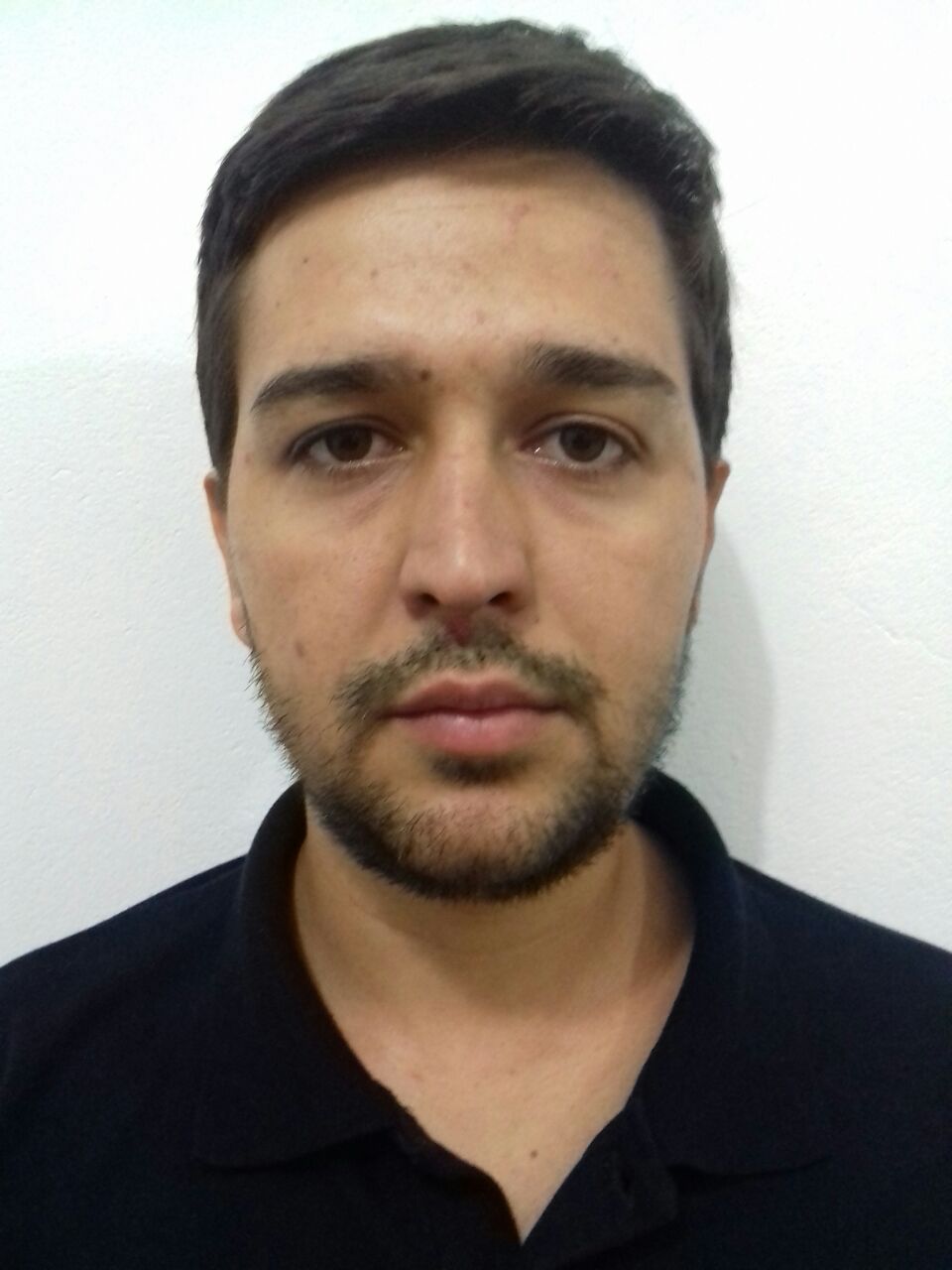 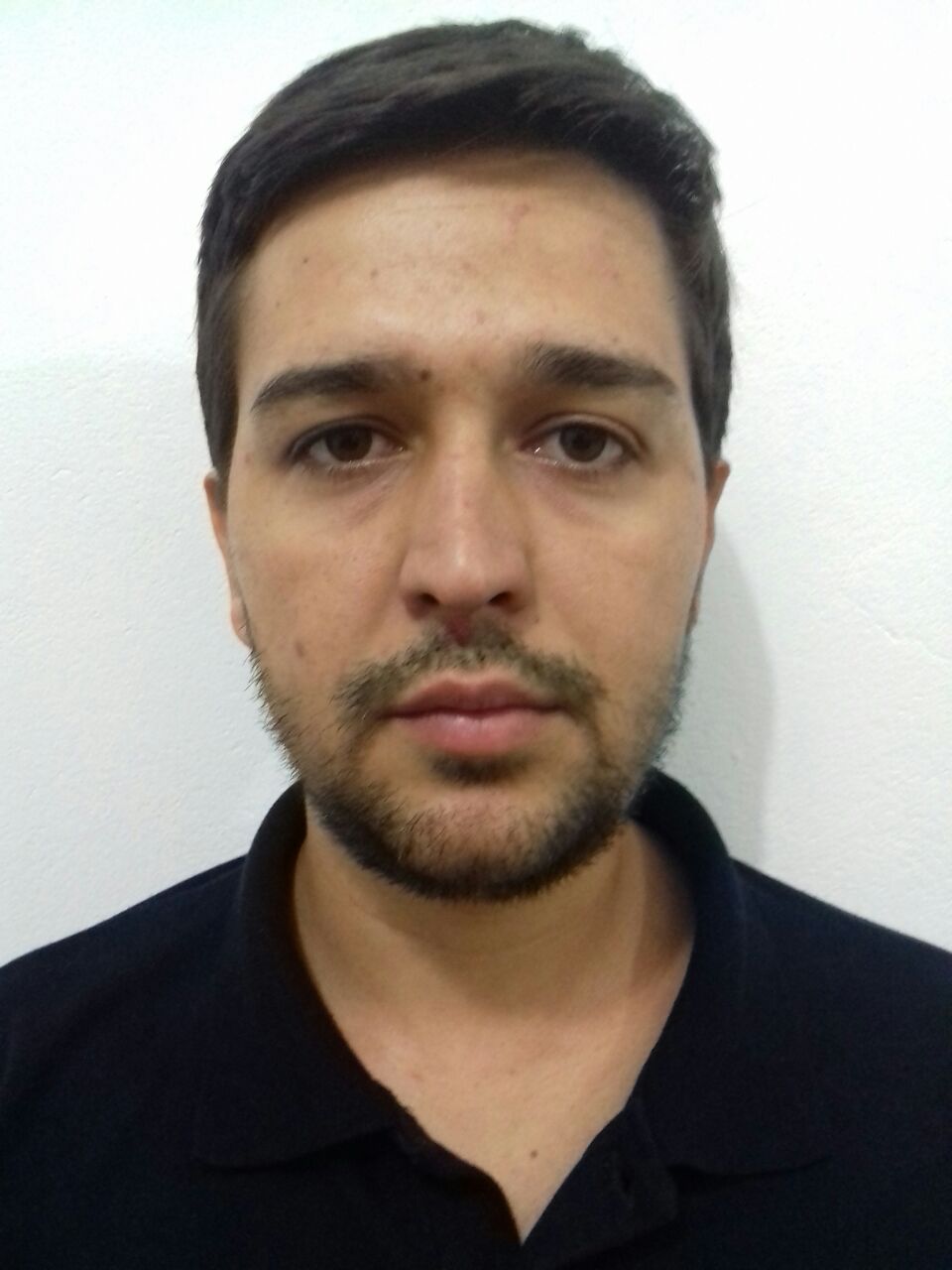                                                                 CNH Categoria A/B.OBJETIVO:
 Atuar em áreas onde meus conhecimentos forem suficientes, em setores onde a empresa necessita e que possam me proporcionar crescimento profissional.RESUMO PROFISSIONAL
 Grande capacidade de aprendizado, disponibilidade para todo setor da empresa, busco sempre o melhor resultado no meu trabalho para que a empresa alcance seu objetivo e eu alcancemos o meu.EXPERIÊNCIA PROFISSIONALSP-SP GRUPO EMPRESARIAL DE SERVIÇOS.      Cargo: Porteiro.CMR Condutores elétricos.Cargo: Operador de máquinas.ABENGOA BIOENERGIA BRASIL.
Cargo: Operador de Fábrica de açúcar.METALÚRGICA MOCOCA S/A. 
Cargo: Ajudante Geral. MAZA PRODUTOS QUÍMICOS LTDA.Cargo: Auxiliar de produção.FORMAÇÃO ACADÊMICA            Engenharia elétrica, Unifae, São João B. Vista – SP.            Cursando o 7* semestre.CURSOS EXTRACURRICULARES.             Curso: Elétrica Industrial.             Curso: Leitura e interpretação de desenho mecânico e metrologia.            Conhecimento básico em informática.Casado, 1 filho, 26 anos.Rua Josefa Franco Peres, 81.Celular: (19) 994346045Bairro Rosário – São João da Boa Vista – SP.             (19) 995189512E-mail: augustoeor@gmail.com